VysvětlivkyKdyž jsem chtěl vměstnat všechny z mého hlediska důležité informace do jednoho řádku, byť na ležatý formát A4, musel jsem se uchýlit ke zkratkám. Ty zde nyní vysvětlím pod čísly sloupců.Pozice ve statistice Jazz Standards.com, od 001 do 300. Celkový počet „sčítaných“ standardů je sice 1000, ale pouze první tři stovky mají luxusní výbavu mnoha informací, možnost shlédnout zajímavá „live“ videa atd. atd. Název standardu. Po kliknutí na něj se otevře právě ta základní stránka Jazz Standards.com, z níž je možno rozklikávat další údaje – o autorech, formální a harmonický rozbor skladby, její výskyt ve filmech a v dalších muzikálech, doporučené nahrávky, videa atd.  3	Rok prvního výskytu, případně copyrightu.  4	Autor/autoři hudby. Textaře tentokrát necháváme ležet stranou, ale jejich jména i krátké životopisy jsou na stránce Jazz Standards.com.  5	Počet různých nahrávek téhož standardu podle zdroje SecondHandSongs.com roku 2020, kdy jsem tabulku sestavoval poprvé. Název Písně ze 	sekáče velmi klame, nabízí se nám naopak velmi kvalitní služby, kromě možnosti poslechu položek (po kliknutí na VERSIONS), opatřených 	vlevo symbolem PLAY (), je opět u každé ukázky možnost dalších rozkliknutí (interpreti a autoři, často s fotkou, obal desky atd.).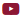   6	Když jsem tato čísla procházel po dvou letech, nestačil jsem se divit, kolik za tu krátkou dobu u některých standardů přibylo nových podob. 	Posuďte sami, u královny všech standardů, balady Johnnyho Greena Body and Soul, přibylo za dva roky 383 dalších verzí! To je nejlepší důkaz 	trvanlivosti standardů, zájmu každé další generace hudebníků a zpěváků o staré hity.   7	Zde je umístění v žebříčcích hitů v prvním roce jejich popularity. Metodu poměřování neznám, ale cosi to vypovídá.  8	Zatímco SecondHandSongs.com nedělají rozdíl mezi žánry a počítají s deskami tradicionalistů, swingařů, moderních jazzmanů, ale i zpěváků/	zpěvaček různých kategorií pop-music, nejšílenější badatel v oblasti jazzové diskografie, Kanaďan Tom Lord, přísně rozlišuje a ve svých 	sáhodlouhých soupisech uvádí jen to, co on považuje za jazz. Je-li nám pak podezřelé, že i přesto dochází k vyšším číslům než „všežravé“ 	SecondHandSongs, nahlédnutím do jeho téměř každoročně aktualizovaných statistik (SecondHandSongs „přihazují“ nové a nové podoby 	průběžně a drobnější nárůsty můžeme zjistit už za měsíc-dva) zjistíme příčinu: 	Zejména v dekádě swingu (1932-1942), kdy se Spojené státy po přestálé ekonomické krizi chtěly bavit a tančit, vznikaly nové a nové velké 	orchestry, stavěly se obrovské tančírny a s rozvojem rozhlasu souvisely pravidelné přenosy z těchto míst. Když takový Orchestr Glenna Millera 	vysílal denně a tyto přenosy byly zachycovány stanicemi na fólie, stávalo se, že určité skladby musely být hrány stále znovu, v desítkách  	provedení. Sice téměř totožných, ale každá jednotlivá interpretace, třeba až po několika desetiletích vydaná, se počítá a to nám pak ta čísla 	pěkně naskakují. V SecondHandSongs jen málokdy najdeme více než jednu nahrávku u jednotlivých interpretů.   9	Tento sloupec obsahuje zkratky M F T J - nám už notoricky známých zásobáren populární a jazzové hudby 20. století: 	M = muzikál, F = film, T = Tin Pan Alley (jednotlivé šlágry a hity), J = skladby jazzových hudebníků.10	Názvy broadwayských titulů nebo hollywoodských snímků, v nichž náš standard zazněl, pro něž byl napsán.11	K tomu jsou řazeny počty provedení na divadelních prknech (performances). 12	Rok, pokud není shodný se sloupcem 3, kdy byl kus hrán nebo film premiérován. 123456789101112JStitleyearcomposer(s)SHS2020SHS2022hit#TomLordM,TF,Jmusical / film titleperfyear001Body and Soul	1930Green,Johnny1043142612169M.TThree’s a Crowd272002All the Things You Are1939Kern,Jerome792145511494M,TVery Warm for May59003Summertime1935Gershwin,George1970262511813MPorgy and Bess124004'Round Midnight1944Monk,Thelonious817109521594J005I Can't Get Started (with You)1935Duke,Vernon40556351026MZiegfeld Follies of 1936115006My Funny Valentine1937Rodgers,Richard982135211452MBabes in Arms289007Lover Man (Oh, Where Can You Be)1942Ramirez-Davis-Sherman53472231116T008What Is This Thing Called Love?1930Porter,Cole5068373988MWake U and Dream1361929009Yesterdays1933Kern,Jerome5367151250MRoberta295010Stella By Starlight1946Young,Victor59885021209TThe Uninvited1944011Autumn Leaves (Les feuilles mortes)1947Kosma,Joseph1087151831420T,FLes portes de la nuit1946012Star Dust1929Carmichael,Hoagy709111011427T013Willow Weep for Me1932Ronell,Ann5577042968T014What's New?1939Haggart,Bob37148434783T015Honeysuckle Rose1929Waller,Thomas „Fats“49176111328T016Sweet Georgia Brown1925Bernie-Pinkard-Casey54696811606T017Caravan1936Tizol,Juan-Ellington,Duke728108111617T018The Man I Love1924Gershwin,George50074611009M,TLady, Be Good!330019In a Sentimental Mood1935Ellington,Duke53980421138T020St. Louis Blues1914Handy,William Christopher657108911966T021How High the Moon1940Lewis,Morgan3454764860T022Oh, Lady Be Good!1924Gershwin,George36458831111MLady, Be Good!330023Take the "A" Train1941Strayhorn,Billy 61077831492T024Embraceable You1930Gershwin,George5337444880MGirl Crazy272025On Green Dolphin Street1947Kaper,Bronislaw4366045912FGreen Dolphin Street1947026Tenderly1946Gross,Walter4316003814T027The Way You Look Tonight1936Kern,Jerome5607562591FSwing Time028These Foolish Things1936Strachey,Jack4085486743T029I'll Remember April1941De Paul,Gene 3935316803FRide ‘Em Cowboy1942030Love for Sale1930Porter,Cole64384431036MThe New Yorkers168031Sophisticated Lady1933Ellington,Duke57472421087T032Ain‘t Misbehavin‘1929Waller,Thomas „Fats“44770721065M,THot Chocolates228033Night and Day1932Porter,Cole6799681890MGay Divorce248034After You‘ve Gone1918Layton,Turner 42971311161T035Laura1945Raksin,David4255814756T036Lush Life1949Strayhorn,Billy4235672746T037Sweet Lorraine1928Burwell,Cliff2774177724T038Don‘t Blame Me1932McHugh,Jimmy24430512508T039Cherokee (Indian Love Song)1938Noble,Ray3765213838T040Night in Tunisia1942Gillespie,Dizzy36047570857J041Indiana (Back Home Again in Indiana)1917Hanley,James2954962978T042You Go to My Head1938Coots,J. Fred 4395872700T043There Will Never Be Another You1942Warren,Harry3885334717FIceland044Georgia on My Mind1930Carmichael,Hoagy6339442946T045Satin Doll1953Ellington,Duke-Strayhorn,Billy39053631054T046Prelude to a Kiss1938Ellington,Duke3724846733J047I Should Care1944Weston,Paul-Stordahl,Axel29138510498FThrill of a Romance1945048Stompin‘ At the Savoy1936Sampson,Edgar-Webb,Chick-Goodman,Benny3134618897T049How Deep Is the Ocean?1932Berlin,Irving5026943708T050I Cover the Waterfront1933Green,Johnny2243387461T051Come Rain or Come Shine1946Arlen,Harold5677084707MSt. Louis Woman113052There Is No Greater Love1936Jones,Isham 2713519524T053You Don‘t Know What Love Is1941De Paul,Gene6008371989F,TKeep ‘Em Flying054But Not for Me1930Gershwin,George5496945763MGirl Crazy272055On the Sunny Side of the Street1930McHugh,Jimmy4266837977M,TThe International Revue95056Místy1954Garner,Erroll5407382800T057Love Is Here to Stay1938Gershwin,George5487082735FThe Goldwyn Follies1938058Perdido1942Tizol,Juan-Ellington,Duke21829310854T059Tea for Two1924Youmans,Vincent3956242858MNo, No, Nanette321060It Could Happen to You1944Van Heusen,Jimmy 3785133651FAnd the Angels Sing1944061I Got It Bad (and That Ain‘t Good)1941Ellington,Duke4295464780T062Skylark1941Carmichael,Hoagy6087572761T063Over the Rainbow                         1938Arlen,Harold116716181933FWizard of Oz             OSCAR 39    1939064The Nearness of You1937Carmichael,Hoagy5797841784F,TRomance in the Dark1938065If I Had You1928Shapiro,Ted2424376580T066(I Don‘t Stand A) Ghost of a Chance1932Young,Victor19525315378T067Angel Eyes1946Dennis,Matt4846232695FJennifer1953068Out of Nowhere1931Green,Johnny2714216733T069Lover Come Back to Me1928Romberg,Sigmund3024249586MThe New Moon500070Darn That Dream1939Van Heusen,Jimmy3715075626T071All of Me1931Marks,Gerald-Simons,Seymour4618072968T072More Than You Know1929Youmans,Vincent2933614419MGreat Day36073I Got Rhythm1930Gershwin,George4066008804MGirl Crazy272074Just One of Those Things1935Porter,Cole4616254654MJubilee169075Mean to Me1929Ahlert,Fred-Turk,Roy2173157433T076September Song1938Weill,Kurt3895154465MKnickerbocker Holiday168077Someone to Watch Over Me1926Gershwin,George6198041703MOh, Kay!256078I‘ve Found a New Baby1926Palmer,Jack-Williams,Spencer1443934834079Polka Dots and Moonbeams1940Van Heusen,Jimmy3484586575T080Easy Living1937Rainger,Ralph2743459474T081Pennies from Heaven1936Johnston,Arthur3004397588FPennies from Heaven082I Didn‘t Know What Time It Was1939Rodgers,Richard3444368472MToo Many Girls249083Memories of You1930Blake,Eubie25938610670M,TLew Leslie’s Blackbirds61084It Don‘t Mean a Thing1932Ellington,Duke4236255863T085Just Friends1931Klenner,John3704883682T086They Can‘t Take That Away from Me1937Gershwin,George4906063521FShall We Dance087Star Eyes1943De Paul,Gene2513004440FI Dood It088A Foggy Day1937Gershwin,George3364755465FDamsel in Distress089Alone Together1932Schwartz,Arthur5046634824MFlying Colors188090Just You, Just Me1929Greer,Jesse15623015421FMarianne091My Romance1935Rodgers,Richard5166493757MJumbo233092Things Ain‘t What They Used to Be1942Ellington,Mercer21127515647J093Do Nothin‘ Till You Hear from Me1943Ellington,Duke2803809563T094Blue Moon1934Rodgers,Richard49266612522T,FThe Hollywood Revue of 1933Manhattan Melodrama19331934095I Surrender Dear1931Barris,Harry12620916389T096You Stepped Out of a Dream1940Brown,Nacio Herb29136811458FZiegfeld Girl097My One and Only Love1953Wood,Guy45560510727T098’S Wonderful! 1927Gershwin,George3985831635MFunny Face244099Smoke Gets in Your Eyes1933Kern,Jerome4906673418MRoberta295100Here‘s That Rainy Day1953Van Heusen,Jimmy4465881751M,TCarnival in Flanders6101My Old Flame1934Johnston,Arthur21526216366FBelle of the Nineties102Everything Happens to Me1941Dennis,Matt29040910580T103My Foolish Heart1949Young,Victor5386983756F,TMy Foolish Heart104Don‘t Get Around Much Anymore1942Ellington,Duke38153211803T105Undecided1939Shavers,Charlie2693958582T106Stormy Weather (Keeps Rainin‘ All the Time)1933Arlen,Harold3614795400T107The Very Thought of You1934Noble,Ray4856413540T108I Thought About You1939Van Heusen,Jimmy3985334641T109Avalon1920Jolson-DeSylva-Rose2263968593T110Mack the Knife1928Weill,Kurt43763012487M,TThe Threepenny Opera (orig.’28)26111954111For All We Know1934Coots,J.Fred3714946483T112Billie‘s Bounce1945Parker,Charlie12516824309J113Exactly Like You1930McHugh,Jimmy2764419672MInternational Revue95114It Might As Well Be Spring1945Rodgers,Richard4075253541FState Fair115Nature Boy1948Ahbez,Eden5277001498T1947116I Remember You1942Schertzinger,Victor3584608501FThe Fleet’s In1942117Goodbye1935Jenkins,Gordon21526613527T118Lover1932Rodgers,Richard18825814453FLove Me Tonight119I Love You1944Porter,Cole26035512659MMexican Hayride481120Speak Low1943Weill,Kurt4906213643MOne Touch of Venus5671943121Autumn in New York1934Duke,Vernon30139510474MThumbs Up!156122Easy to Love1936Porter,Cole3033838414FBorn to Dance123This Can‘t Be Love1938Rodgers,Richard27933211409MThe Boys from Syracuse235124Little Girl Blue1935Rodgers,Richard25130212292MJumbo233125East of the Sun (and West of the Moon)1934Bowman, Brooks3114517523T126Bye Bye Blackbird1926Henderson,Ray4236492762T127If You Could See Me Now1946Dameron,Tadd2293059387J128Moonglow1934DeLange-Hudson-Mills2934286518T129Blue Skies1927Berlin,Irving3875453644M,TBetsy39130April in Paris1932Duke,Vernon26034811424MWalk a Little Faster119131Time After Time1947Styne,Jule3604585521FIt Happened in Brooklyn132Softly As in a Morning Sunrise1928Romberg,Sigmund3845525736MThe New Moon509133But Beautiful1947Van Heusen,Jimmy3664786546FRoad to Rio134Dinah1925Akst,Harry1903532624MKid Boots4891923135Days of Wine and Roses           GRAMMY 641962Mancini,Henry4446262614FDays of Wine and Roses OSCAR 621962136Solitude1934Ellington,Duke3324757730J137When I Fall in Love1952Young,Victor5727394511T,FOne Minute to Zero1952138I Remember Clifford1957Golson,Benny16722014385J139I Get a Kick Out of You1934Porter,Cole29238411334MAnything Goes420140In a Mellotone1940Ellington,Duke40556211648J141Moonlight in Vermont1944Suessdorf,Karl3364588537T142Sweet and Lovely1931Arnheim-Daniels-TobiasLemare,Jules=C.N.Daniels2863825506T143Gone with the Wind1937Wrubel,Allie2803557533T144Old Folks1938Robison,Willard2823659547145Three Little Words1930Ruby,Harry15122218422FCheck and Double Check146Flamingo1941Grouya,Ted21627118328T147Like Someone in Love1944Van Heusen,Jimmy3855056636FBelle of the Yukon148C Jam Blues1942Ellington,Duke16825011617J149Sometimes I‘m Happy1925Youmans,Vincent2152826420MHit the Deck3521927150Gee Baby Ain‘t I Good to You1929Redman,Don2613596469T151Come Sunday1943Ellington,Duke2223045456J152I Let a Song Go Out of My Heart1938Ellington,Duke16821921419J153Lullaby of Birdland1952Shearing,George3074233569T154It‘s Only a Paper Moon1933Arlen,Harold2773759407T155If I Could Be with You (One Hour Tonight)1926Johnson,James P.1972628389T156Time on My Hands1930Youmans,Vincent13718823255M,TSmiles63157Between the Devil and the Deep Blue Sea1931Arlen,Harold17522714338T158Nice Work If You Can Get It1937Gershwin,George256315---325FDamsel in Distress159The Song Is You1932Kern,Jerome3004067477MMusic in the Air1932160I‘ve Got You Under My Skin1936Porter,Cole4325864368F161Mood Indigo1931Ellington,Duke-Bigard,Barney42869061138T162I Can‘t Give You Anything But Love1928McHugh,Jimmy4126842865M,TBlackbirds of 1928518163Straight No Chaser1951Monk,Thelonious2032457391J164My Melancholy Baby1911Burnett,Ernie2713881336T165Sheik of Araby1921Snyder,Ted3134811641T166I Can‘t Believe That You‘re in Love with Me1926McHugh,Jimmy1822809412T167Stairway to the Stars (Park Avenue Fantasy)1935Malneck,Matt-Signorelli,Frank13417443190T168Yardbird Suite1946Parker,Charlie15021414286J169Get Happy1929Arlen,Harold17423117279M9:15 Revue7170God Bless the Child1941Herzog,Arthur-Holiday,Billie4255356503T171Squeeze Me1925Waller,Thomas „Fats“1312355489T172Somebody Loves Me1924Gershwin,George20234010455M.TGeorge White’s Scandals of 1924192173Woody ‚n‘ You1943Gillespie,Dizzy12314325216J174Limehouse Blues1922Braham,Philip2924912727MAndre Charlot’s Revue of 19242981924175One O‘Clock Jump1938Basie,Count13318319637J176I‘m Getting Sentimental Over You1933Bassman,George2923988604T177Don‘t Worry ‚Bout Me1939Bloom,Rube14418819253T178Imagination1939Van Heusen,Jimmy21726719363T179If I Should Lose You1935Rainger,Ralph26535510414FRose of the Rancho180That Old Black Magic1942Arlen,Harold2913656314FStar Spangled Rhythm181It Never Entered My Mind1940Rodgers,Richard2793379357MHigher and Higher104182Basin Street Blues1928Williams,Spencer27854141160T183Don‘t Be That Way1938Goodman,Benny-Sampson,Edgar14118523337J184I‘ve Got the World on a String1932Arlen,Harold3043976474TBorn to Dance185Blue Monk1954Monk,Thelonious2092928424J186Groovin‘ High1944Gillespie,Dizzy9313123275J187Cheek to Cheek1935Berlin,Irving3905575472FTop Hat188You‘d Be So Nice to Come Home To1942Porter,Cole4516622642FSomething to Shout About1943189Liza (All the Clouds‘ll Roll Away)1929Gershwin,George14919517348MShow Girl111190Wrap Your Troubles in Dreams1931Barris,Harry16726611326T191I Only Have Eyes for You1934Warren,Harry4215345396FDames192She‘s Funny That Way1928Daniels,Charles N.(=Moret,Neil)16525117251T193Sweet Sue, Just You1928Young,Victor16733913516T194Donna Lee1947Davis,Miles15823315315J195I‘m in the Mood for Love1935McHugh,Jimmy330474---329FEvery Night at Eight196Poor Butterfly1916Hubbell,Raymond2173351496M,TThe Big Show4251916197Since I Fell for You1948Johnson,Woodrow Wilson26931710228T198Blue Lou1935Sampson,Edgar10212519259J199Rose Room1917Hickman,Art-Williams,Harry4055622496T200Jitterbug Waltz1942Waller,Thomas „Fats“2383237409J201Love Walked In1937Gershwin,George24833710337FThe Goldwyn Follies1938202Makin‘ Whoopee1928Donaldson,Walter28740210450MWhoopee379203Rosetta1933Hines,Earl-Woode,Henri1762749534T204Royal Garden Blues1919Williams,Clarence+Spencer1613783936J205Baby Won‘t You Please Come Home1918Warfield,Charles-Williams Clarence2103293523T206Love Me or Leave Me1928Donaldson,Walter24235111377M,TWhoopee379207Blues in the Night1941Arlen,Harold22928914309FHot Nocturne→Blues in the Night208Where or When1937Rodgers,Richard3654894488MBabes in Arms289209In the Still of the Night1937Porter,Cole26834010198FRosalie210I‘ll Never Be the Same1932Malneck,Matt-Signorelli,Frank11014634211211Django1955Lewis,John16522015317J212Tangerine1942Schertzinger,Victor17624619341FThe Fleet’s In1942213How Long Has This Been Going On?1927Gershwin,George3324069452M[Funny Face-244] Rosalie335214Taking a Chance on Love1940Duke,Vernon24131013372MCabin in the Sky156215I Want to Be Happy1924Youmans,Vincent20030413440MNo, No, Nanette321216Wave1967Jobim,Antonio Carlos3895063457217When Your Lover Has Gone1931Swan,Einar Aaron2312919362T218Confirmation1953Parker,Charlie15119519300J219Lester Leaps In1940Young,Lester10113530290J220Ev‘ry Time We Say Goodbye1944Porter,Cole4165355381MSeven Lively Arts183221Chelsea Bridge1941Strayhorn,Billy21629215380Jaž sem nová čísla222Have You Met Miss Jones1937Rodgers,Richard2663618465MI’d Rather Be Right290223In Your Own Sweet Way1959Brubeck,Dave20728611366J224Bugle Call Rag (Bugle Call Blues in 1922)1922Pettis-Meyers-Schoebel842058395J225When You‘re Smiling1928Fisher,Mark-Shay,Larry1984082496T226I'm Coming Virginia1927Heywood,Donald9318412313J227I Hear a Rhapsody1940Fragos-Baker-Gasparre22729316324T228Spring Is Here1938Rodgers,Richard26130913357MI Married an Angel338229I'm Beginning to See the Light1944Ellington,Duke-Hodges,Johnny-James,Harry2923929580T230Just in Time1956Styne,Jule3184312489MBells Are Ringing924231Just Squeeze Me (But Don't Tease Me)1941Ellington,Duke18026030405J232What Is There to Say1933Duke,Vernon10512732160MZiegfeld Follies of 1934182233Cottontail1940Ellington,Duke113171---387J234Ill Wind1934Arlen,Harold17019721228MCotton Club Parade #241934235You and the Night and the Music1934Schwartz,Arthur29338512396M,TRevenge with Music158236Ol' Man River1927Kern,Jerome2293463277MShow Boat573237Day Dream1941Ellington,Duke-Strayhorn,Billy24531114388J238Stars Fell on Alabama1934Perkins,Frank S.21931614339T239St. James Infirmary1928traditional-Primrose,Joe43670114622T240Someday My Prince Will Come1937Churchill,Frank E.3114286443FSnow White and the Seven Dwarfs241We‘ll Be Together Again1945Fischer,Carl2653459384T242Old Devil Moon1946Lane,Burton3274007371MFinian’s Rainbow7251947243You're Driving Me Crazy (What Did I Do?)1930Donaldson,Walter21332411343T244That Old Feeling1937Fain,Sammy22230512308FVogues of 19381937245I Cried for You1923Arnheim-Freed-Lyman126234---298T246My Heart Stood Still1927Rodgers,Richard17422513259MA Connecticut Yankee418247Begin the Beguine1935Porter,Cole3344706446MJubilee169248All Blues1959Davis,Miles2363188543J249Moten Swing1942Moten,Bennie+Buster9714224244J250I'm Old Fashioned1942Kern,Jerome3084185402FYou Were Never Lovelier251Lullaby of the Leaves1932Petkere,Bernice17224216337T252Invitation1952Kaper,Bronislau2984045543fA Life of Her Own1950253Don't Explain1946Holiday,Billie-Herzog,Arthur22026611275J254Giant Steps1959Coltrane,John2353069426J255It's the Talk of the Town1933Livingston,Jerry12917515288T256Flying Home1940Goodman,Benny-Hampton,Lionel11315027425T257Dancing in the Dark1931Schwartz,Arthur18424713227MThe Band Wagon260258I'm Confessin' That I Love You (Confessin’)1917Reynolds,Ellis-Daugherty,Doc23538424530259Tiger Rag1917Original Dixieland Jazz Band19446711009T260Crazy Rhythm1928Kahn,Roger Wolfe-Meyer,Joseph10817425335MHere’s Howe71261That's All1952Haymes,Bob-Brandt,Alan3114175454T A Ž    S E M262Once in a While1937Edwards,Michael15524115401T263Naima1960Coltrane,John22729311439J264Them There Eyes1930Pinkard-Tauber-Tracey20331213405T265Almost Like Being in Love1947Loewe,Frederick2573458299MBrigadoon581266As Time Goes By1931Hupfeld,Herman5328321468MEverybody’s Welcome139267Indian Summer1919Herbert,Victor1582542401T268Margie1920Conrad,Con-Robinson,J.Russel912445384T269Sugar1927Pinkard-Mitchell-Alexander10721811569T270I Loves You Porgy1935Gershwin,George25433211323MPorgy and Bess124271Scrapple from the Apple1957Parker,Charlie12616725259J272I'll Be Around1942Wilder,Alec19121012190T273The Night Has a Thousand Eyes1948Brainin,Jerry10514231205FThe Night Has a Thousand Eyes1948274September in the Rain1937Warren,Harry22130411331FStars Over BroadwayMelody for Two19351937275Jingle Bells1859Pierpont,James Lord121316861243T276The Shadow of Your Smile1965Mandel,Johnny5657642593FThe Sandpiper – OSCAR 651965277Good Bait1944Basie,Count-Dameron,Tadd768829163J278Thou Swell1927Rodgers,Richard16623112305MA Connecticut Yankee418279It's All Right with Me1953Porter,Cole3594684437MCan-Can892280Oleo1963Rollins,Sonny15319722332J281Sunday1926Miller-Cohn-Styne-Krueger7516315466T282When the Saints Go Marching In (Are March..)1896traditional374661---1103Tcm: James Milton Black283A Time for Love1966Mandel,Johnny20725910306FAn American Dream – Oscar nomin.1966284There's a Small Hotel1936Rodgers,Richard15020614242MOn Your Toes315285I Know That You Know1926Youmans,Vincent779232199M,TOh, Please!75286I Hadn't Anyone Till You1938Noble,Ray13717824184T287Milestones1958Davis,Miles14517012294J288China Boy1922Boutelje,Phil1462816491T289Falling in Love with Love1938Rodgers,Richard24832612330MThe Boys from Syracuse235290I Concentrate on You1939Porter,Cole2843708335FThe Broadway Melody of 1940291Li'l Darlin'1957Hefti,Neal12017122315J292My Ship1941Weill,Kurt24130213281MLady in the Dark467293Airegin1963Rollins,Sonny10013335173J294Besame Mucho1941Velazquez,Consuelo5177032383T295Deep Purple1934De Rose,Peter22631315296T296All God's Chillun Got Rhythm1937Jurman,Walter-Kaper,Bronislaw8410232144FA Day at the Races297Whisper Not1956Golson,Benny15421219284J298Close Your Eyes1933Petkere,Bernice21427010310TThe Queen of Tin Pan Alley299Long Ago (and Far Away)1944Kern,Jerome212311---298FCover Girl300I Fall in Love Too Easily1944Styne,Jule3224375436FAnchors Aweigh123456789101112JStitleyearcomposer(s)SHS2020SHS2022hit#TomLordM,TF,Jmusical / film titleperfyear001Body and Soul	1930Green,Johnny1043142612169M.TThree’s a Crowd272